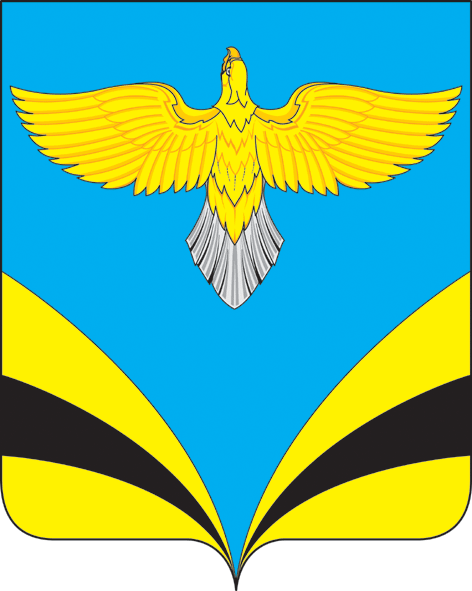            АДМИНИСТРАЦИЯ   сельского поселения Натальиномуниципального района Безенчукский           Самарской области         ПОСТАНОВЛЕНИЕ  от  28 декабря 2023  года  №64            с. НатальиноОб утверждении  отчета об исполнении плана по обеспечению безопасности дорожного движения на  дорогах  местного значения сельского поселения  Натальино муниципального района Безенчукский Самарской области  по итогам 2023 года 	 В целях  исполнения Постановления Администрации   сельского поселения  Натальино муниципального района  Безенчукский Самарской области от  09.01.2023 года № 4 «Об утверждении плана мероприятий по  безопасности   дорожного движения на дорогах местного значения   сельского поселения Натальино муниципального  района Безенчукский Самарской области на 2023 год», руководствуясь Уставом сельского поселения Натальино муниципального района Безенчукский Самарской области                                         ПОСТАНОВЛЯЮ:  1. Утвердить  отчет об исполнении плана по обеспечению безопасности дорожного движения на  дорогах  местного значения сельского поселения  Натальино муниципального района Безенчукский Самарской области по итогам 2023 года согласно приложения. 2. Опубликовать настоящее Постановление в газете «Вестник сельского поселения Натальино»,  разместить на официальном сайте Администрации сельского поселения Натальино в сети Интернет.3. Настоящее постановление вступает в силу со дня его официального опубликования.4.  Контроль за  исполнением настоящего постановления оставляю за собой.Глава сельского поселения Натальино				Н.К. МашукаевТ.И. Гриненко, специалист 2 кат.89397089202Приложение  к Постановлению от 28.12.2023 г. № 64ОТЧЕТоб исполнении плана по обеспечению безопасности дорожного движения на  дорогах  местного значения сельского поселения  Натальино муниципального района Безенчукский Самарской области по итогам 2023 года     Во исполнение Постановления Администрации  сельского поселения Натальино от  09.01.2023г. № 4 «Об утверждении плана  мероприятий  по обеспечению безопасности дорожного движения на дорогах местного значения сельского поселения  Натальино муниципального района Безенчукский Самарской области на 2023год»,  были выполнены следующие мероприятия.    Специалистом администрации осуществлялось ведение реестра муниципальных дорог с занесением данных в информационную систему контроля за формированием и использованием средств дорожных фондов (СКДФ), Росдормониторинг.            В 2023 году в течение зимнего периода дороги в населенных пунктах сельского поселения регулярно очищались от снега, посыпались песком.   Осуществлялся  контроль за надлежащем состоянием  дороги по маршрутам  следования рейсового и  школьного автобусов в с. Натальино по улицам – Центральная, Мамистова, Школьная.          Осуществлялся  контроль  за   бесперебойным обеспечением  освещения дорог сельского поселения.           В сельских библиотеках сельского поселения были организованы выставки книг и плакатов о безопасности дорожного движения «Дети и безопасность дорожного движения», «Азбука дорожного движения». В СДК с. Натальино проводилась развлекательная программа Игра-путешествие «Город знатоков правил дорожного движения».        В целях профилактики и безопасности ГБОУ СОШ с.Натальино проводились следующие мероприятия:  - Инструктажи по ПДД во время экскурсий, походов, прогулок за пределы ОУ;-   Акция «Внимание, дети!» - классные часы: Заполнение схемы «Мой безопасный путь в школу», Заполнение схемы «Мой безопасный путь в школу». «Правила и обязанности пешеходов и пассажиров», «Причины дорожно-транспортных происшествий. Остановочный и тормозной путь автомобиля», «Правила безопасного поведения на улицах, дорогах и в транспорте. Виды транспортных средств».  «Наш город. Причины дорожно-транспортных происшествий», «Правила дорожного движения (повторение). Город, как источник опасности. Культура дорожного движения», «История создания средств организации дорожного движения. Роль автомобильного транспорта в экономике», «Россия – автомобильная держава. История возникновения правил дорожного движения. Международный язык дорожных знаков. Формы регулирования движения», «Автомобильный транспорт» , «Культура дорожного движения»;  - Общешкольные родительские собрания с разъяснениями о недопустимости оставления детей на улице без присмотра взрослых, об исключении игр детей вблизи проезжей части дороги, о неукоснительном соблюдении ПДД РФ в части применения детских удерживающих устройств, ремней безопасности; - Неделя безопасности – классные часы: «Кого называют водителем, пешеходом, пассажиром». «Участники дорожного движения» , «История появления автомобиля и правил  дорожного движения и светофора» , Светофор и дорожные знаки», «Перекресток и опасные повороты транспорта», «Сигналы, регулирующие дорожное движение» , «Государственная инспекция безопасности дорожного движения», «Дорожные знаки и дополнительные средства информации», «Как мы знаем ПДД. Правила пользования транспортными средствами, «Дорожные знаки. Безопасность пешеходов» , «Основы правильного поведения на улице и дороге», «Причины дорожно-транспортных происшествий» ;- Акции «Памяти жертв в ДТП»: классные часы: «Какие опасности подстерегают на улицах и дорогах» , «Почему дети попадают в дорожные аварии. Что такое ГАИ, ГИБДД и кто такой инспектор ДПС», «Перекресток и опасные повороты транспорта», «Движение по загородным дорогам», «Дорожная разметка» , «Поведение учащихся при дорожно-транспортном  происшествии. Правила оказания первой медицинской помощи при ДТП. Контрольное занятие» , «Остановка и стоянка транспортных средств. Интервал и дистанция. Скорость движения. Полоса движения. Обгон» , «Обязанности пешеходов и велосипедистов.  Ответственность за нарушение ПДД» , «Вандализм на дорогах и транспорте» , «Правила дорожного движения и правила личной безопасности на дорогах. Особая категория участников дорожного движения» ;- Беседа «Правила безопасности при движении на велосипеде по улицам. Средства индивидуальной и пассивной защиты»;- Неделя безопасности: классные часы: «Что такое транспорт?» , «Новое об улицах, дорогах и дорожных знаках» , «Правила перехода проезжей части при отсутствии перекрестка. Двустороннее и одностороннее движение транспорта» , «Дорожные знаки и их группы. Виды транспортных средств» , «Правила для пассажиров в общественном транспорте» , «Первая медицинская помощь при ранениях, травмах и несчастных случаях. Особенности оказания первой медицинской помощи пострадавшим, находящимся без сознания» , «Работоспособность водителей и их надежность. Правила поведения участников дорожного движения. Дорожная этика» , «Дорожные ловушки», «Культура дорожного движения. Ответственность за вред, причиненный малолетними участниками дорожного движения» , «Источник повышенной опасности;- Обсуждение вопроса на совещании «Основные причины и условия ДТП в зимний период. Использование световозвращающих элементов».      В течение 2023 года  проводилась информационная работа с населением направленная на обеспечение безопасности дорожного движения с освещением на сайте Администрации сельского поселения Натальино, в газете «Вестник сельского поселения Натальино», на личных приемах специалистами Администрации и размещение буклетов на информационных щитах в селах сельского поселения Натальино и  Интернет-ресурсах .        Вопросы профилактики детского травматизма на дорогах общего пользования на территории сельского поселения Натальино рассматриваются на постоянной основе, а также по окончанию учебного года на родительских собраниях в ГБОУ СОШ с.Натальино, в детском саду «Весна».         Основные мероприятия  по выполнению плана обеспечения  безопасности дорожного движения на  дорогах  местного значения сельского поселения  Натальино муниципального района Безенчукский Самарской области по итогам  2023 года выполнены.